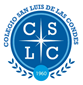 LISTA DE ÚTILES 8vo. AÑO BÁSICO 2022Lengua y	 Literatura	:  1 Texto Lenguaje 8°, “Proyecto Sé Protagonista”, Editorial SM.                                          1 Cuaderno universitario cuadro grande de 100 hojas.      Historia, Geografía y	:  Ciencias Sociales	   1 Cuaderno universitario cuadro grande de 100 hojas.Inglés			:  1 Texto “Now you 2” + Workbook, Richmond, Editorial Santillana.      Tienda online: www.tiendasantillana.cl (entrega a domicilio).    1 Cuaderno universitario cuadro grande de 80 hojas.Matemática 		:  1 Texto Matemática 8°, “Sé Protagonista”, Editorial SM.      				   1 Cuaderno universitario cuadro grande de 100 hojas.				    1 Block cuadriculado tamaño oficio de 80 hojas.Ciencias Naturales	:  1 Cuaderno universitario cuadro grande de 100 hojas.Artes Visuales		:  1 Croquera tamaño oficio.En el transcurso del año se pedirán otros materialescon anticipación.Ed. Tecnológica		:  1 Cuaderno universitario cuadro grande de 100 hojas.Música			:  1 Instrumento musical armónico, melódico o rítmico.      Se sugiere guitarra, ukelele, teclado.Religión			:  1 Cuaderno universitario cuadro grande de 100 hojas.MATERIALESDE USO GENERAL		      1 Caja de 12 lápices de colores.				   1 Barra de pegamento.				   1 Regla de 30 cms.				   1 Transportador.				   1 Escuadra de 20 cms.				   1 Compás.				   1 Tijera escolar de punta roma.				   1 Juego de lápices pasta (negro, rojo y azul).				   2 Lápices de grafito negro.				   1 Sacapunta.				   1 Goma de borrar blanda.				   1 Corrector líquido.				   1 Pendrive (4G mínimo).				   1 Destacador.				   1 Caja de 6 témperas.				   1 Pincel N° 5 y 10.				   1 Calculadora científica.NOTA AL APODERADO	:  Los materiales que en esta Lista se especifican deben ser				   adquiridos  en  su  totalidad,  a  fin  de  no  obstaculizar el				   Proceso de Aprendizaje.				   Obligatoriamente los cuadernos y los textos deben venir   etiquetados con nombre y curso.LAS CONDES, enero de 2022.